О проведении районного фестиваля-конкурсасамодеятельного художественного творчестватрудовых коллективов «Алданская весна»             В целях сохранения, развития и популяризации самодеятельного художественного творчества путем привлечения трудовых коллективов, осуществляющих деятельность на территории МО «Алданский район», в соответствии с Законом Российской Федерации от 9 октября 1992 года № 3612-1 «Основы законодательства Российской Федерации о культуре», с Федеральным законом от 06.10.2003 N 131-ФЗ "Об общих принципах организации местного самоуправления в Российской Федерации", Законом Республики Саха (Якутия) от 24 июня 2013 года 1222-З №1335-IV «О культуре»,  планом реализации муниципальной программы «Развитие культуры в Алданском районе на 2020 – 2024 годы», уставом муниципального образования «Алданский район»,  постановляю:                  1. Провести 02 мая 2020 года районный фестиваль-конкурс самодеятельного художественного творчества трудовых коллективов «Алданская весна».             2.Утвердить Положение о районном фестивале-конкурсе самодеятельного художественного творчества трудовых коллективов «Алданская весна», согласно Приложению № 1.             3.Рекомендовать главам поселений МО «Алданский район»: оказать содействие в привлечении к участию трудовых коллективов поселения в районном фестивале-конкурсе самодеятельного художественного творчества трудовых коллективов «Алданская весна» 02 мая 2020 года (Городской Дворец культуры г. Алдан).             4.Рекомендовать руководителям предприятий, организаций, учреждений: оказать содействие в привлечении к участию трудовых коллективов в районном фестивале-конкурсе самодеятельного художественного творчества трудовых коллективов «Алданская весна» 02 мая 2020 года (Городской Дворец культуры г. Алдан).             5.МУ «Управление культуры и искусства Алданского района» (Помалейко А.Л.): обеспечить организацию и проведение районного фестиваля-конкурса самодеятельного художественного творчества трудовых коллективов «Алданская весна» 02 мая 2020 года.             6.Рекомендовать начальнику Отдела МВД России по Алданскому району (Чернов К.С.): обеспечить безопасность и правопорядок во время проведения районного фестиваля-конкурса самодеятельного художественного творчества трудовых коллективов «Алданская весна» 02 мая 2020 года в Городском Дворце культуры г. А	7.Рекомендовать ФГКУ «1 Отряд Федеральной противопожарной службы по РС (Я)» (Колданов Г.А.): обеспечить контроль за соблюдением мер пожарной безопасности во время проведения районного фестиваля-конкурса самодеятельного художественного творчества трудовых коллективов «Алданская весна» 02 мая 2020 года в Городском Дворце культуры г. Алдан.	8.Рекомендовать руководителям СМИ (Ивкина Е.А, Жукова О.В, Павлов Р.О.): организовать публикацию материалов и освещение районного фестиваля-конкурса самодеятельного художественного творчества трудовых коллективов «Алданская весна» в СМИ.	9. Опубликовать настоящее постановление в средствах массовой информации.	10.Контроль исполнения настоящего постановления возложить на заместителя главы МО «Алданский район» по социальным вопросам (Сахно И.В.).	11.Настоящее постановление вступает в силу с момента его подписания.                   Глава администрации                                                           С.Н. ПоздняковПриложение №1УТВЕРЖДЕНО                                                                                                                                                                                                                                                         постановлением главы  МО «Алданский район»                                                                                                                                                                                                                                                       от «___» _________2020 г. №________Положениео районном фестивале-конкурсе самодеятельного художественного творчества трудовых коллективов «Алданская весна»Общие положения         1.1. Районный фестиваль-конкурс самодеятельного художественного творчества «Алданская весна» проводится в рамках в рамках реализации муниципальной программы «Развитие культуры в Алданском районе на 2020 – 2024 годы», в соответствии с уставом муниципального образования «Алданский район».                 1.2. Фестиваль-конкурс направлен на выявление и поддержку талантливых исполнителей в области различных видов искусств среди работающего населения Алданского района.                      1.3. Учредитель фестиваля-конкурса – администрация МО «Алданский район».           1.4. Организаторы: МУ «Управление культуры и искусства Алданского района», Городской Дворец культуры)  МУ МО «Город Алдан» «Алданское управление культуры» ( далее – ГДК).           1.5. Дата и место проведения: 02 мая 2020 года ГДК г. Алдан, ул. Ленина, 27.Цель и задачи          2.1.Целью фестиваль-конкурса является сохранение, развитие и популяризация самодеятельного художественного творчества путем привлечения трудовых коллективов, осуществляющих деятельность на территории МО «Алданский район».        2.2. Задачами фестиваля-конкурса является:Приобщать широкие слои населения к занятиям искусством, самодеятельным творчеством.Обеспечивать условия социально-культурных инициатив, творческой самореализации граждан.Устанавливать творческие контакты, укреплять культурные и творческие связи между трудовыми  коллективами.Участники фестиваля-конкурса          3.1. К участию в фестивале-конкурсе приглашаются работники предприятий, учреждений, производственных объединений, общественных и иных организаций различных форм собственности, отраслевой и ведомственной принадлежности, осуществляющих трудовую деятельность на территории района.                    3.2. Участниками фестиваля-конкурса могут быть творческие коллективы различных составов, индивидуальные исполнители, работающие как на одном предприятии, так в различных сферах, коллективы первичных профсоюзных организаций, семейные ансамбли.          3.3.  Количество участников творческого коллектива не ограничено.          3.4. Исполнитель может принять участие только в одной конкурсной номинации, согласно поданной заявке (участник не имеет права принимать участие от 2-х и более общественных и иных организаций).          3.5. Победитель Гран-при фестиваля-конкурса имеет право:- принимать участие в открытие фестиваля, в статусе  почетного гостя в течение 2-х лет;- принимать участие в  фестивале, в статусе конкурсанта по истечении 2-х лет.4. Перечень конкурсных номинацийИнструментальное творчество Вокальное творчество Вокально-инструментальное Танцевальное творчество 5. Категории участников5.1. Групповые категории участников:солоансамбли (от 2 до 12 чел.)хоры, оркестры 5.2. Возрастные категории участников:М – 18-35 лет В  – от 36 летС – смешанная  6. Условия участия        6.1. Для участия в фестивале-конкурсе необходимо подать заявку в адрес оргкомитета в срок до 30 апреля 2020 года по адресу: г. Алдан, 1 квартал, 1 «а», МУ «Управление культуры и искусства Алданского района,  методический отдел; по тел./факсу: 37-066, 3-18-72;  на эл. почту:  nota.doc@mail.ru.        6.2. Все расходы по пребыванию на фестивале, включая размещение и питание, а также проезд до места проведения мероприятия и обратно, несут участники или делегирующие организации. 7. Порядок проведения и требования к конкурсантам       7.1.  Фестиваль-конкурс проводится  в один этап  02 мая  2020 года.     7.2. В рамках одного участия солисты, ансамбли малых форм, оркестры, хоры представляют один конкурсный номер продолжительностью не более 7 минут.      7.3.  Заявленный репертуар изменению не подлежит.      7.4. Конкурсные прослушивания проводятся согласно программе. Очередность выступления участников определяется организаторами.     7.5. Запрещается использовать пожароопасные предметы, в том числе пиротехнику, свечи, факелы, бенгальские огни, декорации и другие предметы, не соответствующие нормам пожарной безопасности.8.  Технические условия      8.1. При необходимости использования фонограмм (минусов) в ходе конкурсной программы участникам следует заблаговременно (не позднее, чем за 2 дня до начала проведения фестиваля-конкурса)  предоставить звукорежиссеру ГДК г.Алдан аудио, материал, а также привезти с собой на флеш-носителе.       8.2. Все фонограммы  предоставляются в  аудио формате с  высоким качеством звука. Каждая запись должна быть подписана на носителе, указан населенный пункт, коллектив или фамилия исполнителя.       8.3. Перечень технического и музыкального оборудования, необходимого для конкурсных выступлений (технический райдер), должен быть указан в Заявке на участие.        8.4. Не допускаются выступления вокалистов под фонограмму «плюс».       8.5. Конкурсантам предоставляются репетиционное время на сцене ГДК г.Алдана                    согласно предварительной договоренности по индивидуальному графику.9. Жюри фестиваля      9.1. Для оценки конкурсных выступлений участников оргкомитетом формируется жюри, в состав которого входят профильные специалисты учреждений культуры, представители учредителя, общественности, иных организаций.      9.2. Выступления  оцениваются по 10-тибальной шкале.      9.3. Решение жюри окончательное и пересмотру не подлежит.        9.4. Жюри оставляет за собой право присуждать не все премии и дипломы, учреждать специальные призы.      9.5.Организаторы конкурса приветствует активную группу поддержки (лозунги, плакаты, речевки).10. Критерии оценки участников         Выступления участников оцениваются по основным критериям: техника исполнения (качество), артистизм, творческая находка, сценическая культура, эстетика костюма,уровень сложности. 11.  Награждение участников        11.1. Победители  фестиваля-конкурса определяются в каждой номинации,  в каждой возрастной и групповой  категории.  Награждаются дипломами  1, 2, 3 степени. Лучшие коллективы, отдельные исполнители поощряются памятными сувенирами, грамотами.          11.2. Гран-при присуждается только одному из обладателей 1-х мест, набравшему наибольшее число голосов членов жюри. 12. КонтактыГрызлова Людмила Александровна,  начальник  методического отдела  МУ «Управление  культуры и искусства Алданского района»,  3-70-66.  Эл. адрес МУ « Управление культуры и искусства Алданского района»: nota.doc@mail.ru.Заявка на участие в фестивале - конкурсе самодеятельного художественного творчества трудовых коллективов «Алданская весна»1.  Название коллектива   или  Ф.И.О. солиста: 2. Название предприятия, учреждения, организации, направляющей коллектив для участия в фестивале-конкурсе или место работы участника:3.Количество участников:4. Контакты: (сот.тел., эл.адрес,) КОНКУРСНАЯ ПРОГРАММА:5.Номинация:  6. Возрастная  категория7. Групповая категория:  8. Название номера:9. Ф.И. авторов исполняемого произведения:11. Продолжительность номера (хронометраж):12. Технические требования  (количество микрофонов, стол, стул, прочее):  Белоусова Елена Ивановна  тел: 8 (41145)37-0-67            Исполнитель: Белоусова Елена Ивановна – главный специалист (юрист) МУ «Управление культуры и искусства Алданского района».            Соответствует федеральному, республиканскому законодательству и муниципальным нормативным актам МО «Алданский район».            «_____» ____________ 2020 г.                                                      ___________________                                                                                                                                                            (подпись)            Ответственный, за осуществление контроля над исполнением: Сахно Игорь Васильевич – заместитель главы администрации МО «Алданский район» по социальным вопросам.            Ознакомлен:            «______» _____________ 2020 г.                                                 ___________________                                                                                                                                    (подпись)РЕСПУБЛИКА  САХА (ЯКУТИЯ) АДМИНИСТРАЦИЯ МУНИЦИПАЛЬНОГО  ОБРАЗОВАНИЯ«АЛДАНСКИЙ  РАЙОН»ПОСТАНОВЛЕНИЕ  № 312п от 04.03.2020 г.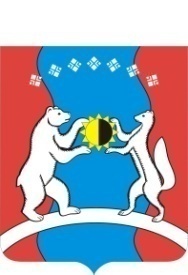 САХА ӨРӨСПҮҮБҮЛҮКЭТЭ«АЛДАН  ОРОЙУОНА»МУНИЦИПАЛЬНАЙТЭРИЛЛИИ             ДЬАһАЛТАТАУУРААХ